Вот, как мы с песком играли.    Каждому родителю хочется видеть своего ребёнка любознательным, общительным, самостоятельным, творческим, умеющим ориентироваться в окружающем мире. И поможет нам  в этом экспериментирование. Дети младшего дошкольного возраста   проявляют огромный интерес к разного рода исследованиям. Во время игры они узнают много нового.      А сейчас я хочу рассказать, как дети первой младшей группы «Ромашка» во время прогулки экспериментировали с песком, и делали свои выводы.Сухой песок можно сеять через сито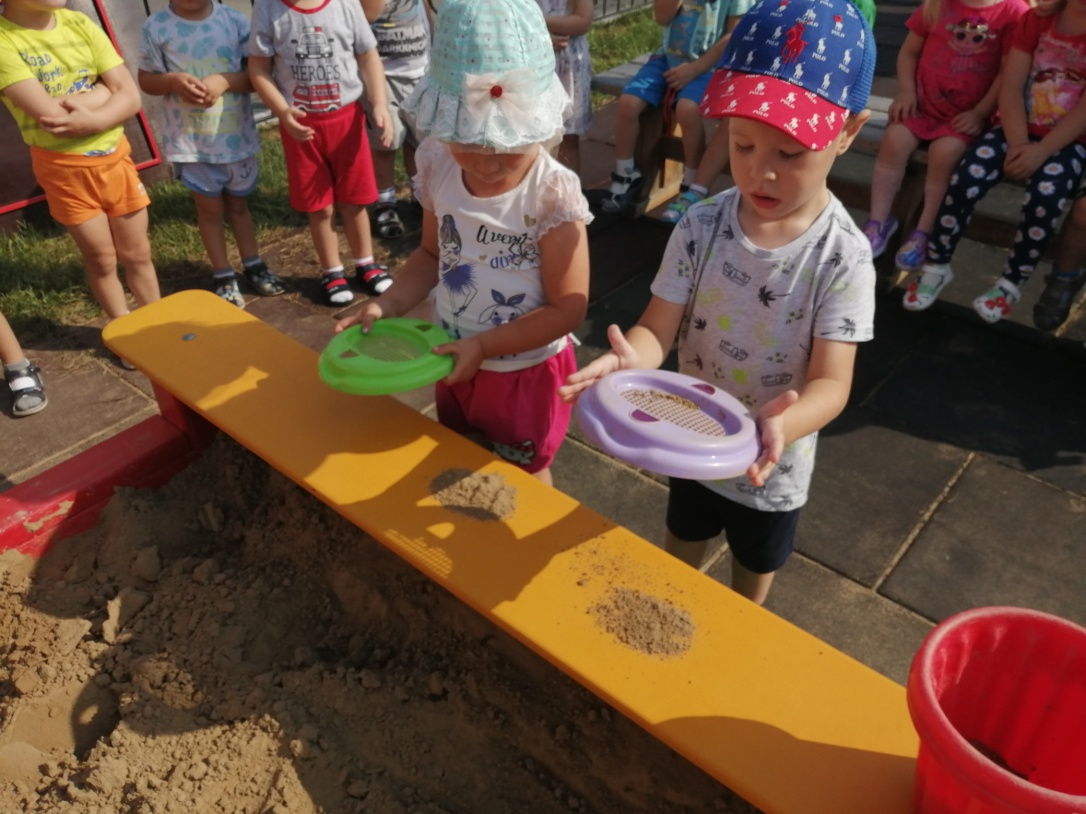 Из сухого песка не получаются куличики 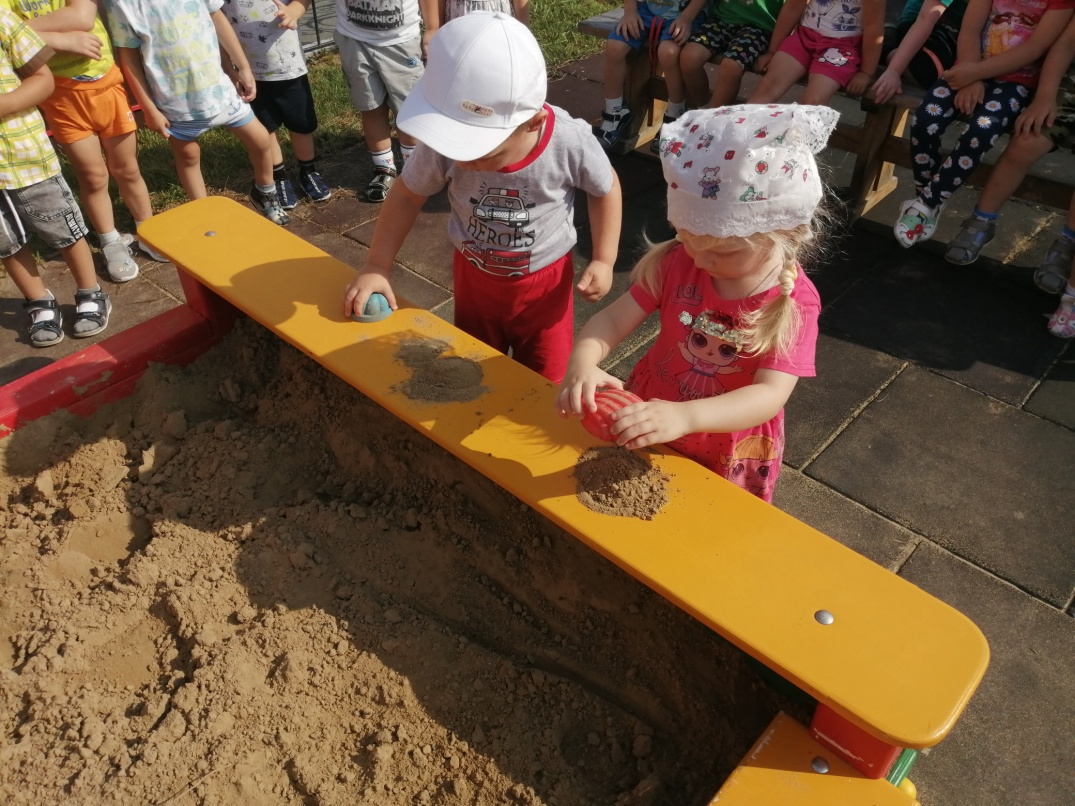 Вода впитывается в песок, и он становится мокрым  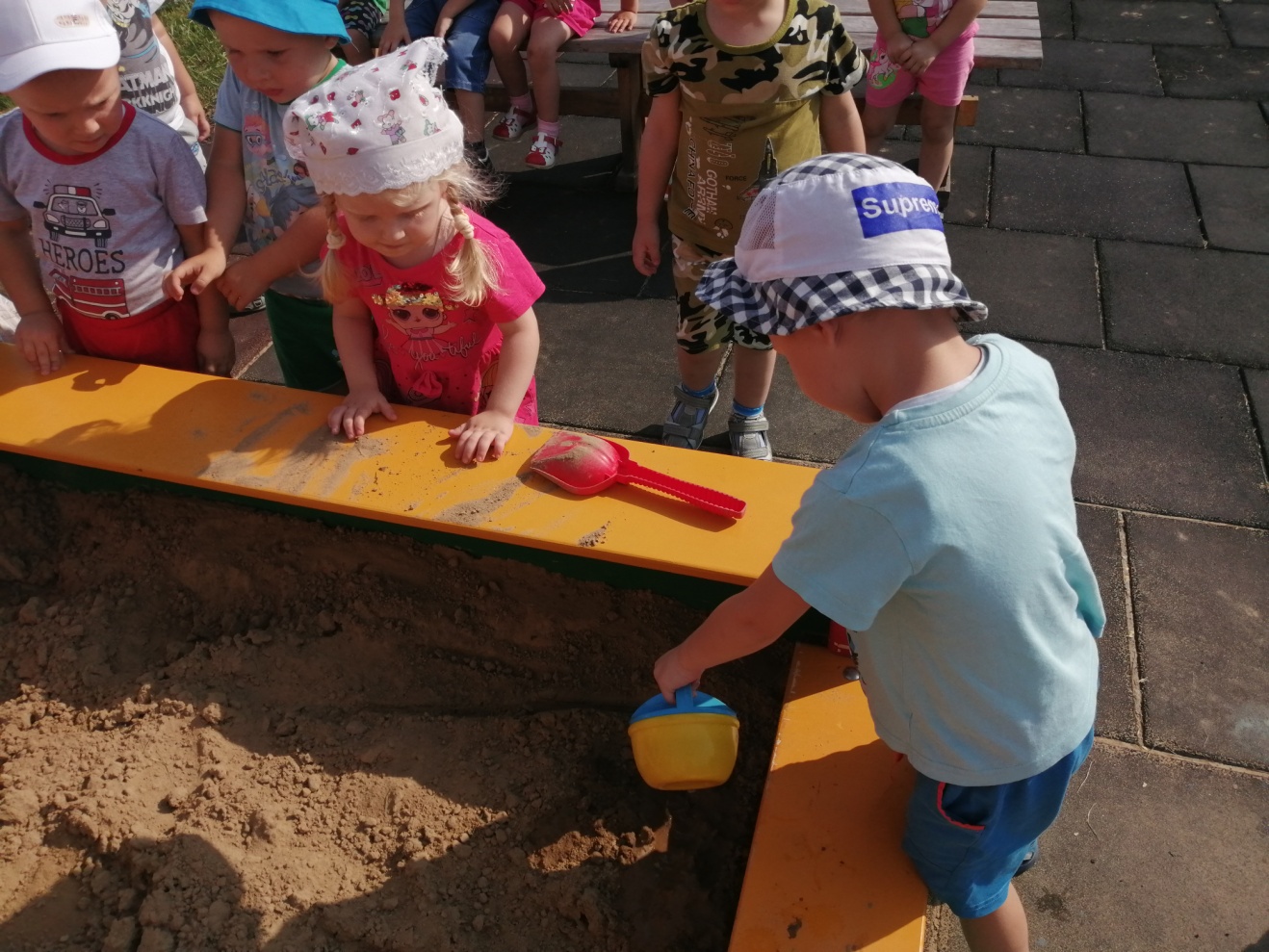 Из мокрого песка можно делать куличики и башни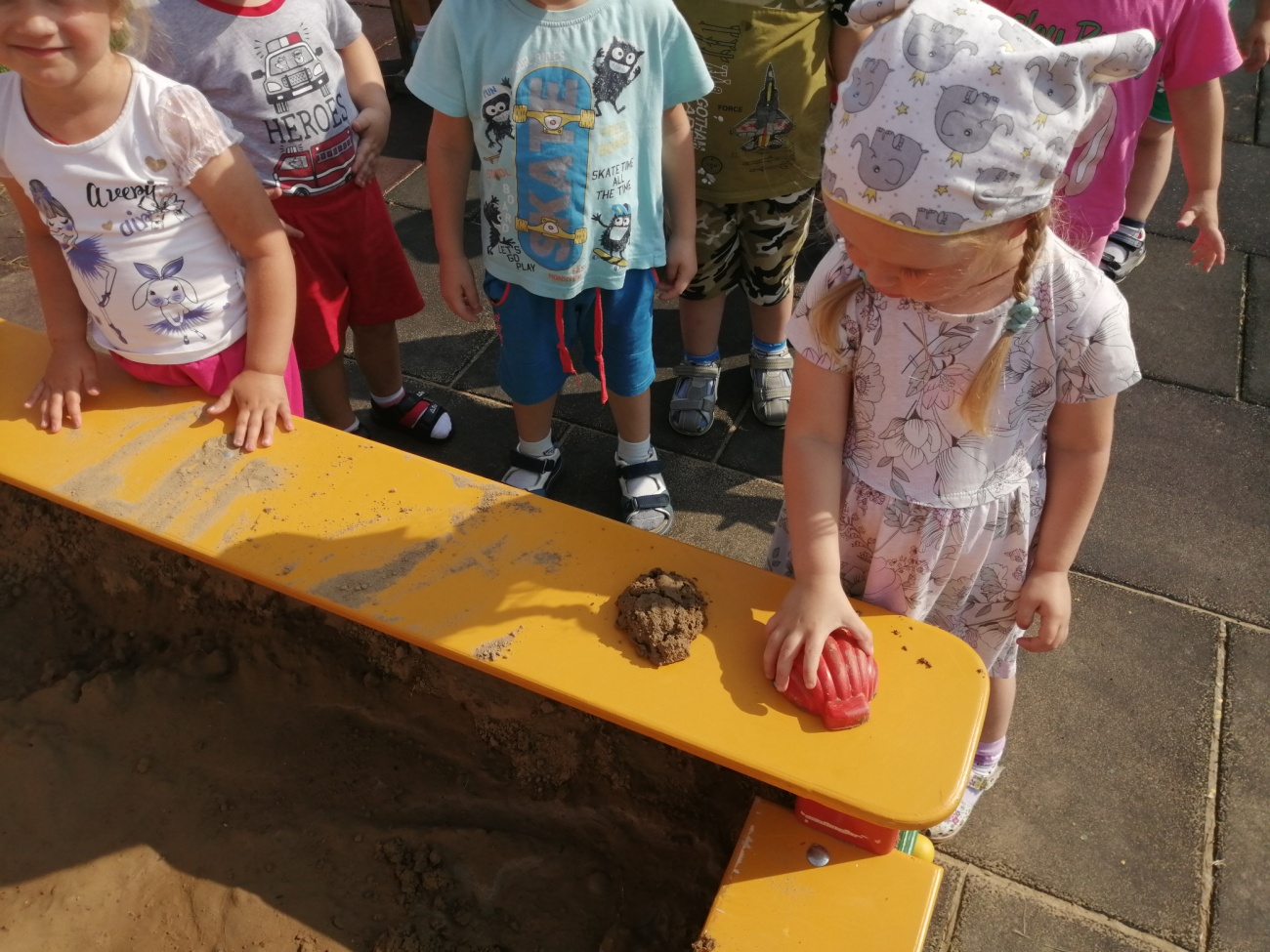 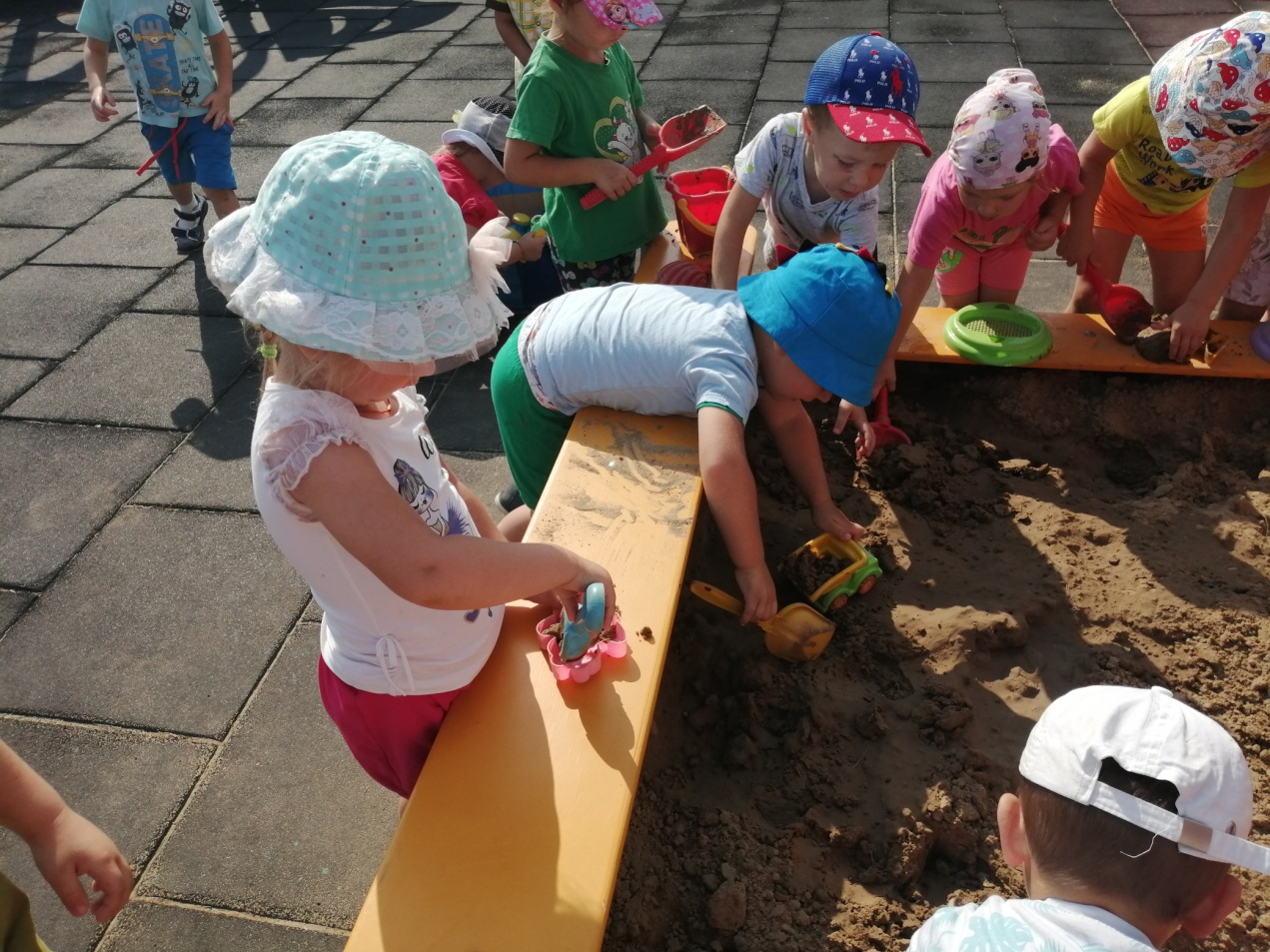 Всем детям нравятся такие игры, где без принуждения, играя  они, узнают много нового и интересного о песке и его свойствах и  об окружающем мире в целом.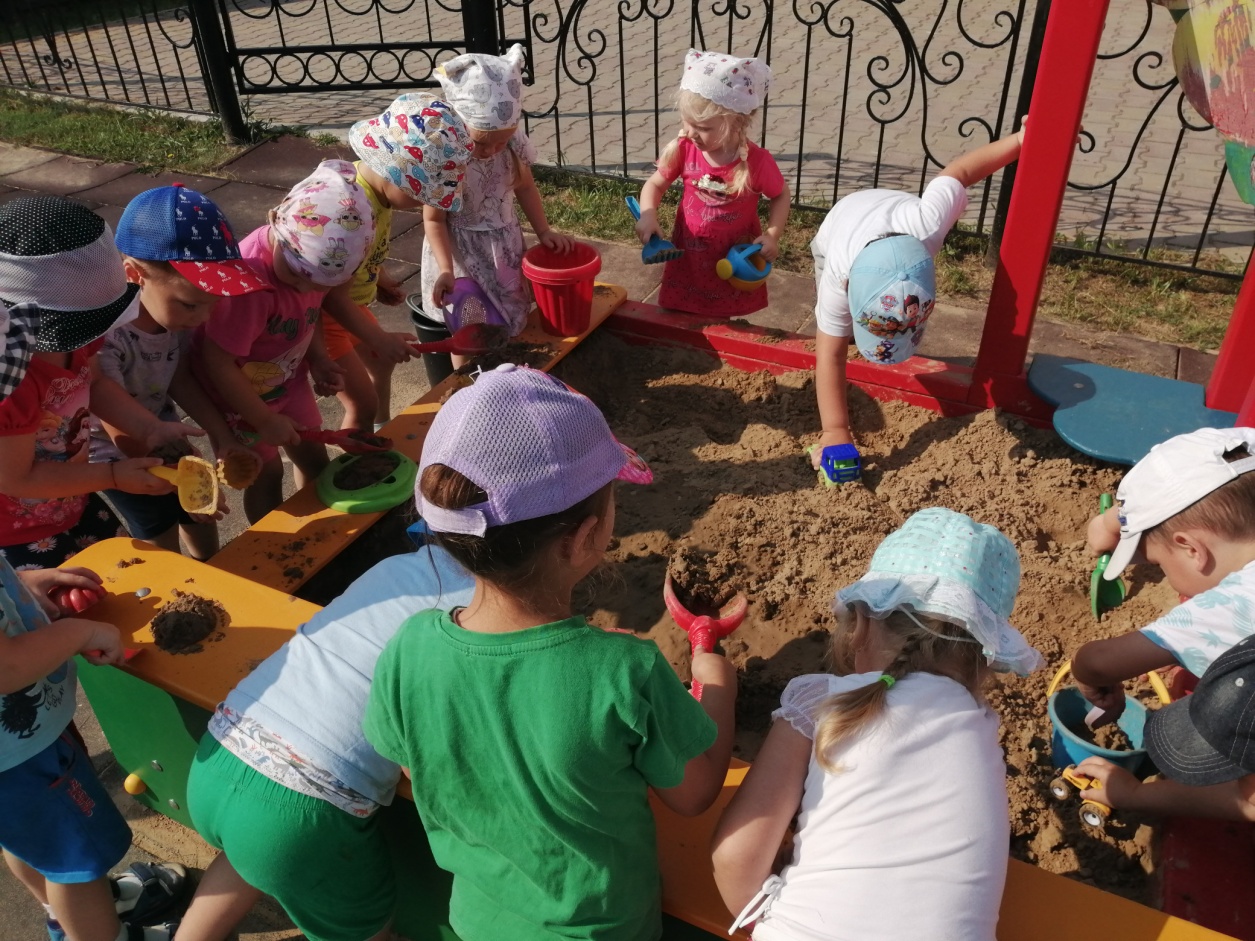 Информацию подготовила воспитательМАДОУ АР детский сад «Сибирячок» корпус №1 Болдырева Вера Фёдоровна